CURRICULUM VITAEPERSONAL INFORMATION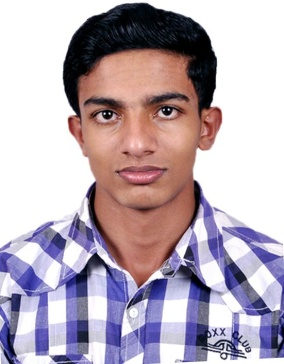 NAME                                  : Mr. JOSE PRADHISHFATHER’S NAME               : Mr. MATHEW V.CMOTHER’S NAME              : Ms. PHILOMINA MATHEWPERMANENT ADDRESS    : JOSE PRADHISH S/O MATHEW V C                                                        VATTUKULATIL HOUSE, CHUNDATHUMPOYIL                                                      PANAMBILAVU P.O MALAPURAM DISTRICT                                                       KERALA INDIA                                                       673639
                                                      PRESENT ADDRESS                : JOSE PRADHISH S/O MATHEW V C                                                      VATTUKULATIL HOUSE, CHUNDATHUMPOYIL                                                      PANAMBILAVU P.O MALAPURAM DISTRICT                                                       KERALA INDIA                                                      673639PHONE NO                             : 09489394850, 08296370945NATIONALITY                      : INDIANRELIGION                              : Christian R CDATE OF BIRTH                   : 07 SEPTEMBER 1995
E-MAIL                                  : josepradish07@gmail.comLANGUAGES KNOWN       : ENGLISH, MALAYALAM, TAMIL, HINDIDESIGNATION                     : MEDICAL MICROBIOLIGISTACADEMIC QUALIFICATIONS:Completed two year of hands-on training and Post Graduation as Medical Microbiologist at the department of Microbiology, Kasturba Medical College Mangalore, Manipal University WORK HISTORY:Description of Hospital: It is ISO & NABH Certified Super-specialty Hospital and referral centre with NABL accredited laboratory and a teaching Hospital of Manipal University.Around more than 2050 bedded hospital equipped with all higher end machineries, lab facility and providing quality care to the patient population covering coastal part of Karnataka, Kerala and Goa states.A small period of internship at the Clinical Laboratory of Gudalur Adivasi Hospital, Gudalur, The Niligiris during Undergraduation. HANDS-ON EXPERIENCE IN:Handling all kind of microbial samplesDifferent types of staining techniques and mount preparationsCulture media preparation and Culturing techniquesBiochemical identification of different organisms and their reactionsUsage of antibiotics in different type of infectionsKnowledge on Bacteriology. Virology, Mycology, Parasitology and molecular biologyApplications of molecular techniques such as PCR, RT PCR, in diagnosis of infectionsUsage of card test in certain diagnosisKnowledge on kit test using for diagnosisMOLECULAR TECHNIQUES:Isolation of DNA Isolation of PlasmidIsolation of RNAPolymerase Chain Reaction (PCR)Real time PCRTroubleshooting in PCRAgarose gel electrophoresisTheoretical knowledge in High performance liquid chromatography, Single strand confirm polymorphism, Restriction fragment length polymorphism analysis, DNA sequencing, Flow cytometer, Construction of Gene libraries, Poly acryl amide gel electrophoresis, Pulse field gel electrophoresis, Blotting techniques, Chromatographic techniques.My Responsibilities are:To provide proper microbiological report for the patientsTo ensure proper culture techniques should be used based on clinical findings and biochemical identification of  organisms provided with suitable set of antibiotics should be usedTo anticipate the clinicians needs and provide quick reports in emergenciesTo ensure Laboratory Quality Management systems and to maintain proper SOPs for the laboratoryTo provide proper corrective and preventive action for maintaining the quality system of laboratoryTo apply  molecular techniques for diagnosis of infectionTo share theoretical and practical knowledge on Microbiology, Molecular techniques and usage of it in the society with complete ethicsPROJECTPseudomonas aeruginosa: CLINICAL FEATURES, VIRULENCE FACTORS AND DRUG RESISTANCE Used Molecular technique PCR in project for detection of Exotoxin A geneEXTRA QUALIFICATION:Completed certificate course on “Laboratory Quality Management Systems and Internal Audits as per ISO 15189:2012” held At Kasturba Medical College MangaloreHands-on training on Basic Course in Virological Techniques held at Manipal Centre of Virus Research ManipalTraining Program on Mushroom Cultivation at Nehru Arts and Science College CoimbatoreCompleted “Outbound Training for Leadership Excellence” at Nehru Arts and Science College Coimbatore CME( CONTINOUS MEDIC AL EDUCATION)Participated CME on Tropical Medicine Update -2016 associated by department of microbiology and medicine at Kasturba Medical College(KMC) Mangalore in association with McGill centre of Infectious disease ManipalParticipated CME on “Laboratory Tests and Interpretation: the Crux of Blood Stream Infections” at KMC MangaloreParticipated CME on Diagnostic Parasitology at K.S. Hegde Medical Academy Nitte University MangaloreParticipated CME on “ Dermatomycosis-Clinical Laboratory Updates” at K.V.G Medical College MangaloreCONFERENCES AND WORKSHOPS:Participated in one day conference on Tuberculosis: Strategize, Detect and Eliminate –RNTCP and beyond at department of microbiology KMC MangaloreParticipated in the International Workshop on Vibrios in “One Health” at Centre for Science Education and Research, Nitte University MangaloreParticipated in One day Awareness Workshop on “Prospects of Food processing Entrepreneurship and skill Development Initiatives by Govt. Of India organized by Bioscience and research, SNMV college, ThanjavurParticipated in Employability Enhancement Programme in Nehru college CoimbatoreParticipated in three days Entrepreneurship Awareness Camp in Nehru College Coimbatore Participated in Challenges and Technological Advancements in Biological Industries at Nehru Arts and science College CoimbatoreParticipated in Current Trends in Advanced Biomedical Technology at Nehru College CoimbatoreParticipated the seminar on Genomics and tuberculosis at KMC Manipal ACHIEVEMENTS:Best Outgoing student Endowment award with the favour of Biozone at the period of UndergraduationHOBBIES:Playing cricket, football, badmintonPlaying chessReadingDECLARATION:		I hereby affirm that above information is true to the best of my knowledge.                                                                                                           Jose PradhishQUALIFICATIONINSTITUTION/BOARD/UNIVERSITYYEAR OF PASSINGSSLCCentral Board of Secondary Education, New Delhi2011PLUS TWOMORNING STAR HSS SCHOOL2013B.sc MICROBIOLOGY WITH NANOTECHNOLOGYBHARATHIAR UNIVERSITY2016M.sc MEDICAL MICROBIOLOGYMANIPAL UNIVERSITY2018